Supplementary Materials Supplemental Figure 1. Urinary tract infection testing algorithm 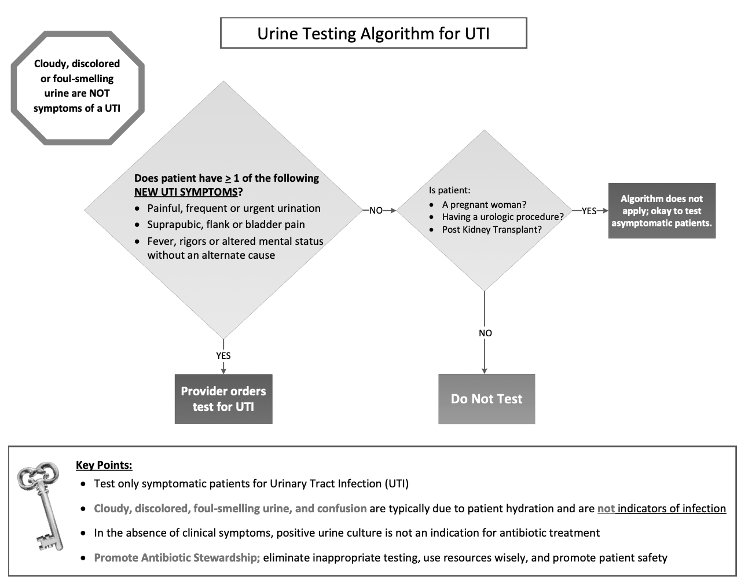 Supplemental Figure 2. Inpatient and outpatient non-blood order menusPre-September 2019	    Post-September 2019 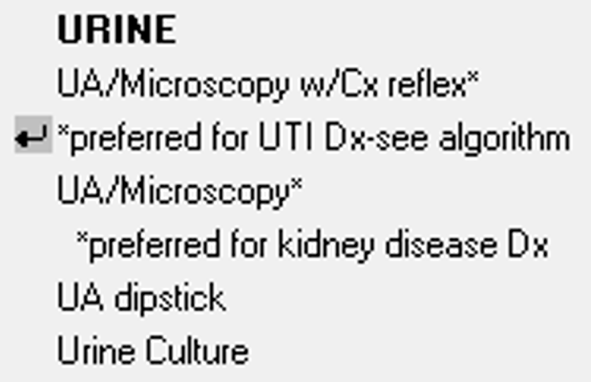 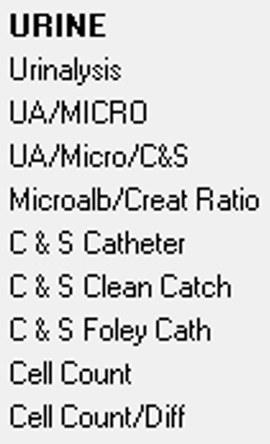 Supplemental Figure 3. Outpatient blood testing order menu  Pre-September 2019	    Post-September 2019 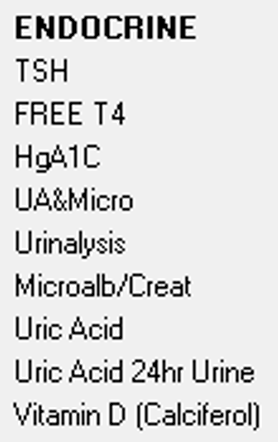 Supplemental Figure 4. Emergency department order menu changes Pre-September 2019	    			     Post-September 2019 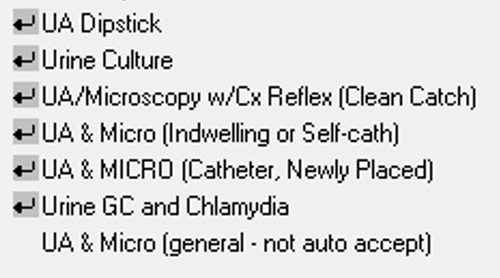 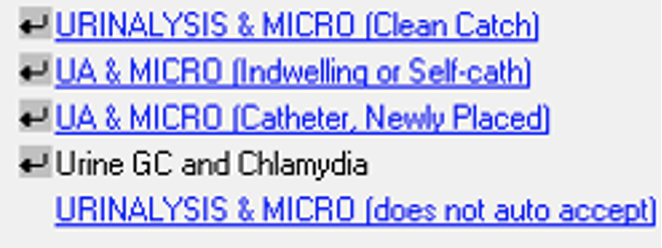 Supplemental Figure 5. Urine testing orders 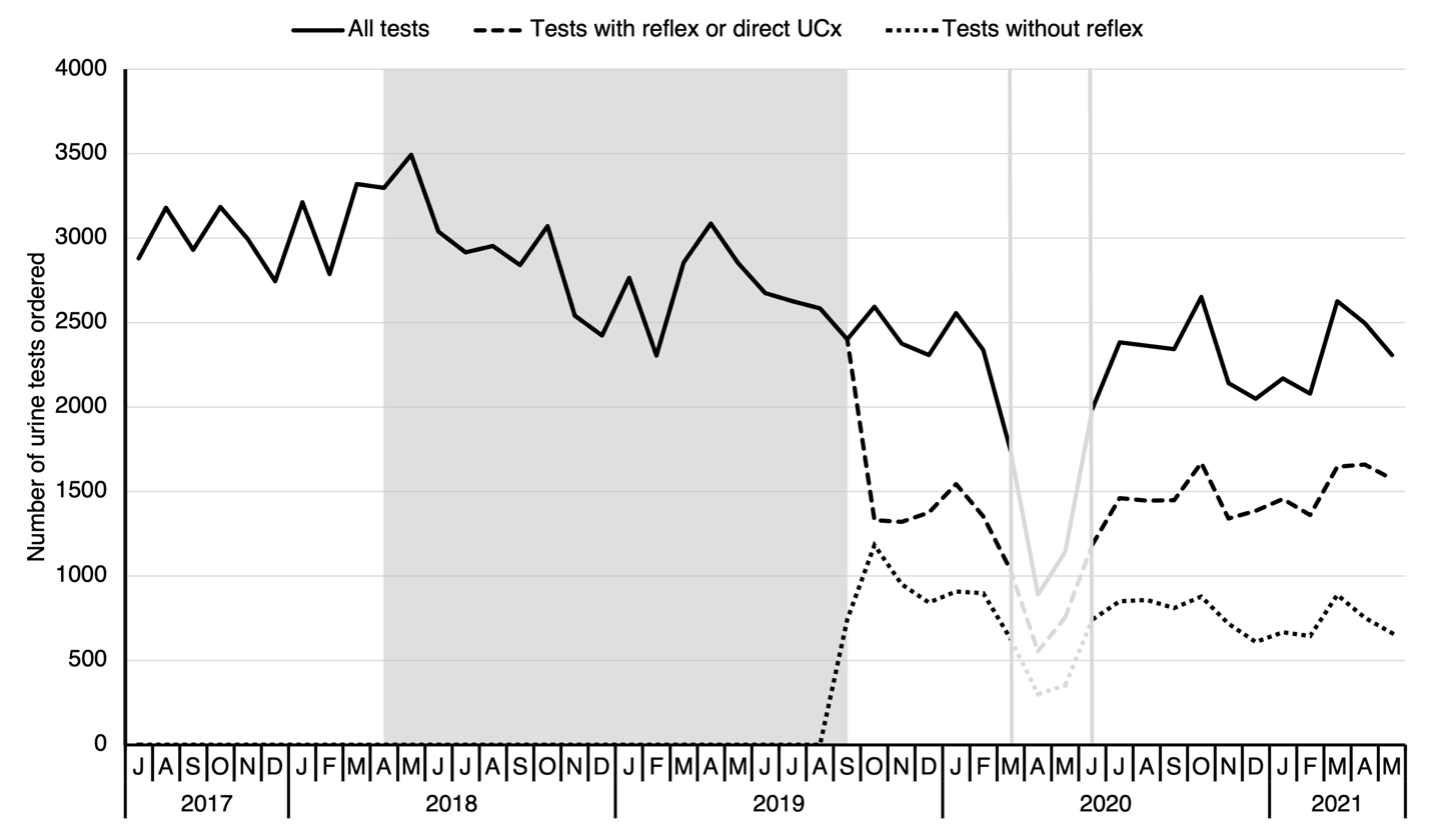 Data are plotted by month and number of urine tests ordered including urinalysis dipstick (UA), urine microscopy (UA + micro), conditional urine reflex to culture (CURCx) and direct UCxs. The solid line represents the monthly order total.  The dashed line represents orders that could have proceeded to UCx. The dotted line represents the UAs and UA + micros that could not proceed to UCx, regardless of the result.  The beginning of the shaded region depicts the timing of the UTI algorithm distribution (April 2018) and ends with the order menu and laboratory protocol changes (September 2019). Data for March to May 2020 were omitted due to possible COVID-19 pandemic-related influences.Supplemental Figure 6. Monthly urine cultures performed and percent positivity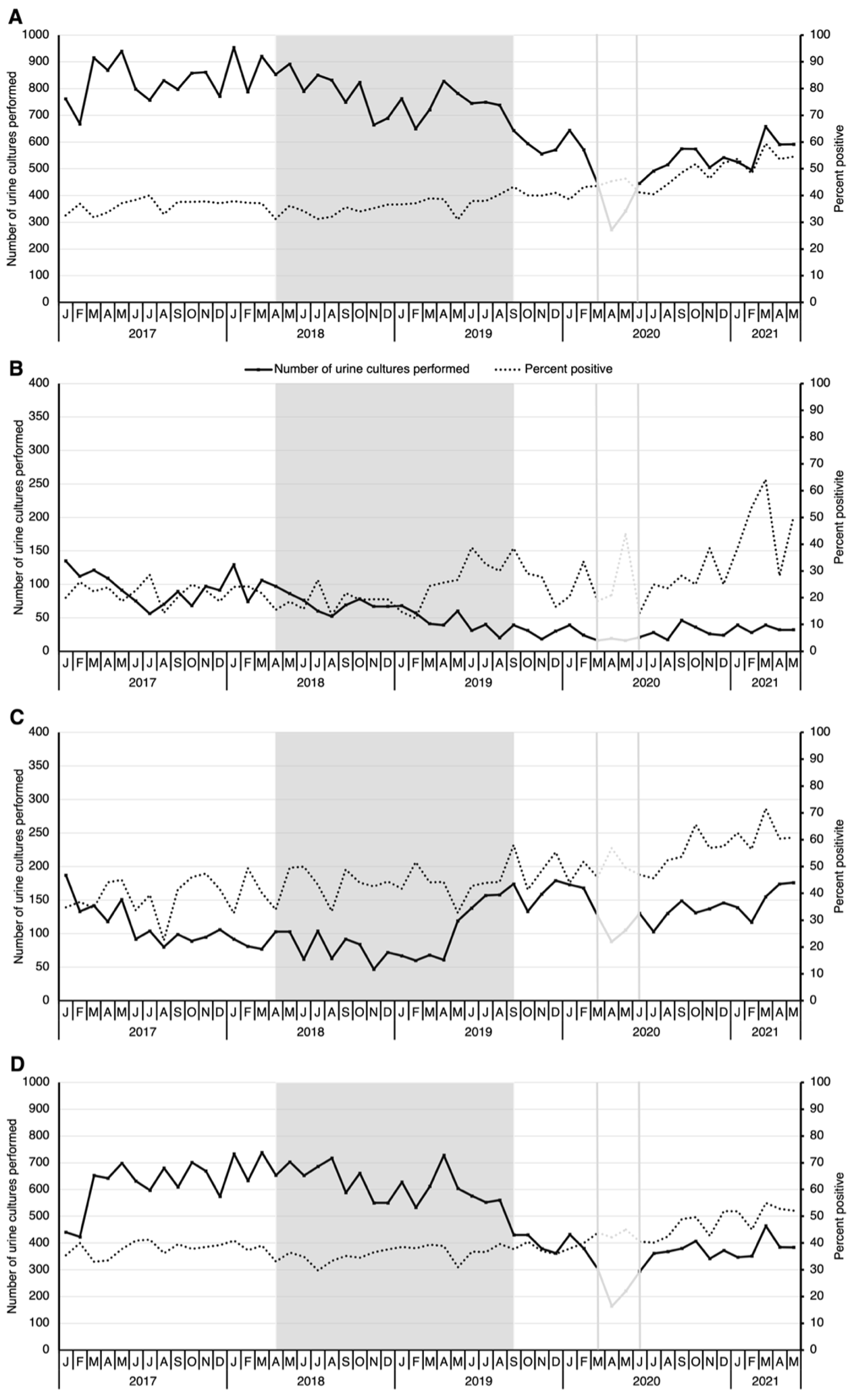 Data are plotted by month and number of urine cultures (UCx) performed on the first y-axis. The second Y-axis depicts percent positivity of UCxs. The graphs are separated into the following: A) overall (facility-wide), B) all inpatient areas, C) the emergency department, and D) all outpatient areas. The monthly total UCxs performed between January 2017 and May 2021 are represented by the solid line. The dotted line represents the UCx percent positivity. The shaded region depicts the timing of the UTI algorithm distribution (April 2018) and ends with the order menu and laboratory protocol changes (September 2019). Data for March to May 2020 were omitted due to possible COVID-19 pandemic-related influences. Supplemental Table 3. CAUTI rate descriptive statistics by study period  aJanuary 2017 to March 2018, pre-interventionbMay 2019 to August 2020, between interventions (March, April and May 2020 excluded from analysis) cOctober 2020 to May 2021, post-interventions Supplemental Table 4. Infectious diseases e-consult counts descriptive statistics by study periodaJanuary 2017 to March 2018, pre-interventionbMay 2019 to August 2020, between interventions (March, April and May 2020 excluded from analysis) cOctober 2020 to May 2021, post-interventions MeasurePeriod 1aPeriod 2bPeriod 3cNumber of values548Rate per 1,000 urinary catheter days 1.380.720.56Std. deviation0.850.430.60Std. error of mean0.380.210.2195% Confidence interval0.33-2.440.04-1.400.06-1.07MeasurePeriod 1aPeriod 2bPeriod 3cNumber of values191220Mean6.377.257.05Std. deviation2.612.963.00Std. error of mean0.600.850.6795% Confidence interval 5.11-7.635.37-9.135.65-8.45